WHAT TEAM(S) ARE YOU APPLYING FOR? Please review descriptions on previous pages and check all that apply.SCHEDULING CONFLICTS Please list all current conflicts below or attach a separate sheet of paper. Be sure to include any potential scheduling conflicts between May & July that are relevant to the team(s) you are applying for. We will do our best to re-confirm and accommodate conflicts - however, some conflicts may make a candidate ineligible for participation. If you are submitting this application early, you will be asked to re-confirm your conflicts in the spring. After acceptance into the Oregon Rising Star Project, only pre-arranged absences will be permitted.If accepted into the program do you have access to housing arrangements in Salem and/or surrounding areas? 	 Y   NWould you commute daily from your home to the theater?  Y   NOr would you need housing at the Willamette university?  Y   NLIABILITY WAIVER PLEASE REVIEW THE FOLLOWING WAIVER AND SIGN BELOWI,	, choose to participate in the Elsinore Theatre’s OREGON RISING STAR PROJECT: The Drowsy Chaperone. By signing this waiver, I am stating that I will not hold the Elsinore Theatre responsible for any injury that may occur from participants in this program. Furthermore, by signing this waiver, I am also accepting that any photos or video footage taken during the duration of the program are the sole property of the Elsinore Theatre and can be used in marketing or publicity without my further consent.STUDENT SIGNATURE & DATE:	 PARENT SIGNATURE (IF UNDER 18) & DATE:	A COMPLETED OREGON RISING STAR PROJECT APPLICATION WILL INCLUDE THE FOLLOWING:APPLICATION FORMLETTER OF INTERESTAs part of your letter, please 1.) Describe how you relate to at least one aspect of the mission (Pg. 2) using specific examples from your life and experiences and 2.) Explain why you are interested in being involved in a production of The Drowsy Chaperone.CURRENT RESUMELETTER OF RECOMMENDATION*Written by an adult who is not a member of your family (i.e. a teacher, employer, or advisor).AUDITION FORM (CAST ONLY. SEE PAGE 9)For cast applicants a completed AUDITION FORM should also be submitted at auditions—if you mail in your application in advance, bring a completed copy of your AUDITION FORM to your audition appointment.We know that submitting applications and auditioning can be intimidating and confusing. Don’t hesitate to contact us if you need help...(503) 375-3574Elizabeth@elsinoretheatre.comInfo@OregonRisingStarProject.comSUBMITTING YOUR APPLICATIONApplications can be submitted by mail or sent electronically (PDF Files).  Once your application has been received an email notice will be sent that we have received your application.HARD COPIES should be sent to:Oregon Rising Star Project170 High St SE,Salem, OR. 97301PDF FILES, scanned applications, and/or letters of recommendations should be emailed to:    Info@OregonRisingStarProject.comCAST APPLICANTS must submit applications in advance and bring completed audition form (pg. 9) to their audition date. *LETTERS OF RECOMMENDATION may be submitted separately.BRING A COMPLETED COPY OF THE AUDITION FORM TO YOUR AUDITIONAudition Date:						           ORSP: 2019/20 THE DROWSY CHAPERONEPERONProducer/Director NotesThe calendar included in this application is provided to illustrate the time commitment that will be required of participating students. EXACT DATES AND TIMES ARE SUBJECT TO CHANGE AND ALL POTENTIAL CONFLICTS MUST BE LISTED ON YOUR APPLICATION.Other details to note:Arts Administration teams must be available to meet with their team mentors or work on projects approximately 4-12 hours per week during active periods shown on the calendar.Costume & Wardrobe team will be required to meet with their mentors approximately 4-12 hours per week June 11 – July 11)ALL Theatre Tech & Design teams will shadow a mentor for at least once during a professional performance at the Elsinore Theatre.Performing Arts teams will be required to attend evening and weekend rehearsals June 11 through July 11. Students must be available during listed rehearsal times. Orchestra musicians are required to shadow a mentor at least once during a professional performance at the Elsinore Theatre.The Oregon Rising Star Project’s production of The Drowsy Chaperone performs July 9 (7:30pm Invited Dress Rehearsal), July 10th (7:30pm), and July 11th (7:30pm).The Elsinore Theatre strongly believes that musical theater is an art form that is fundamentally collaborative. The events and milestones during Oregon Rising Star Project which involve ALL participants are undoubtedly the most profound and the most revealing of what it takes to be successful in the world of professional theater. For this reason, in addition to rehearsals, shadowing, and mentorship sessions, we ask that ALL Oregon Rising Star Project students also attend the following:COMPANY MEETING #1 April 19 COMPANY MEETING #2: KICKOFF PARTY & THE DROWSY CHAPERONE VIEWING May 3 (5-11pm)RUN-THRU REHEARSAL TBASITZPROBE REHEARSAL July 5OPENING NIGHT DINNER July 10th (after the 7:30pm performance).Student Name:Student Name:Student Name:Student Name:Gender Identity: F  M  XGender Identity: F  M  XDate of Birth (MM/DD/YYYY):      Date of Birth (MM/DD/YYYY):      Current School:Current School:Current School:Grade Level (2019-20): Parent/Guardian Name(s):Parent/Guardian Name(s):Parent/Guardian Name(s):Parent/Guardian Name(s):Parent/Guardian Name(s):Parent/Guardian Name(s):Home Address:Home Address:Home Address:Home Address:Home Address:Home Address:City:Zip:Zip:Home Phone:Home Phone:Home Phone:Parent/Guardian Mobile Phone(s) or Participant if 18+:Parent/Guardian Mobile Phone(s) or Participant if 18+:Parent/Guardian Mobile Phone(s) or Participant if 18+:Parent/Guardian Mobile Phone(s) or Participant if 18+:Parent/Guardian Mobile Phone(s) or Participant if 18+:Parent/Guardian Mobile Phone(s) or Participant if 18+:Parent/Guardian E-mail(s) or Participant if 18+: Parent/Guardian E-mail(s) or Participant if 18+: Parent/Guardian E-mail(s) or Participant if 18+: Parent/Guardian E-mail(s) or Participant if 18+: Parent/Guardian E-mail(s) or Participant if 18+: Parent/Guardian E-mail(s) or Participant if 18+: Student E-mail:Student E-mail:Student E-mail:Student E-mail:Student E-mail:Student E-mail:ADMINISTRATION□PRODUCTION TEAM□DEVELOPMENT TEAM□MARKETING + COMMUNICATIONS TEAM        MARKETING FOCUS                       □PHOTOGRAPHY    □GRAPHIC DESIGNTHEATRE DESIGN + TECH□COSTUMES + WARDROBE□HAIR + MAKEUP□STAGE CREW - SELECT AREA OF INTEREST(s) BELOW□PROPS □SOUND□RIGGING □DECK CARPENTER□LIGHTING + ELECTRICS                                                □Man in chair (Baritone)                                               □Man in chair (Baritone)ADMINISTRATION□PRODUCTION TEAM□DEVELOPMENT TEAM□MARKETING + COMMUNICATIONS TEAM        MARKETING FOCUS                       □PHOTOGRAPHY    □GRAPHIC DESIGNTHEATRE DESIGN + TECH□COSTUMES + WARDROBE□HAIR + MAKEUP□STAGE CREW - SELECT AREA OF INTEREST(s) BELOW□PROPS □SOUND□RIGGING □DECK CARPENTER□LIGHTING + ELECTRICS □ MUSIC DIRECTION □ ORCHESTRA□ CAST – SELECT ROLE YOU ARE AUDITIONING FOR (Check role at right)□CHOREOGRAPHY□STAGE MANAGEMENT□DIRECTING□Janet Van de Graaff (Alto)□Robert Martin (Tenor)□The Drowsy Chaperone (Alto)□Adolpho (Bass/Baritone)□Mrs. Tottendale (Alto)□Underling (Tenor)□Mr. Feldzieg (Tenor)□Kitty (Soprano)□George (Tenor)□Gangster(s) (Tenor)□Trix the Aviatrix (Alto)□Dancer 1□Dancer 2Students interested in auditioning for the Oregon Rising Star Project cast must sign up for an audition appointment.GENERAL AUDITIONS are April 2-3, 2020. All students are also required to attend a dance audition whether they consider themselves to be dancers.AUDITION LOCATION will be confirmed when signing up for an audition time.CALLBACKS will take place April 4, 2020.Callbacks are subject to change.Students should prepare and memorize two contrasting musical theater songs AND one monologue no longer than one minute in length. You will also be required to attend a dance audition, regardless of whether you consider yourself to be a dancer.AUDITIONS SONGS should each be about 32 bars and no longer than one minute each. They should showcase your voice and personality. At least one song should be from the “Golden Age” of musical theater (1940 - 1960). Bring sheet music in your correct key, an accompanist will be provided. NO a cappella singing and NO recorded accompaniment will be permitted.AUDITION MONOLOGUES should be memorized and no longer than one minute in length.Please also bring a HEADSHOT or school photo and a RESUME listing any performance experience, classes, or private lessons. Feel free to contact us if you have any questions about these requirements, especially if this is your first time auditioning for a musical.ELSINORE THEATRE – AUDITION SHEET – CAST APPLICANTS ONLYELSINORE THEATRE – AUDITION SHEET – CAST APPLICANTS ONLYELSINORE THEATRE – AUDITION SHEET – CAST APPLICANTS ONLYELSINORE THEATRE – AUDITION SHEET – CAST APPLICANTS ONLYELSINORE THEATRE – AUDITION SHEET – CAST APPLICANTS ONLYELSINORE THEATRE – AUDITION SHEET – CAST APPLICANTS ONLYELSINORE THEATRE – AUDITION SHEET – CAST APPLICANTS ONLYELSINORE THEATRE – AUDITION SHEET – CAST APPLICANTS ONLYELSINORE THEATRE – AUDITION SHEET – CAST APPLICANTS ONLYELSINORE THEATRE – AUDITION SHEET – CAST APPLICANTS ONLYELSINORE THEATRE – AUDITION SHEET – CAST APPLICANTS ONLYELSINORE THEATRE – AUDITION SHEET – CAST APPLICANTS ONLYELSINORE THEATRE – AUDITION SHEET – CAST APPLICANTS ONLYName:Name:Name:Name:Name:Parent Name:Parent Name:Parent Name:Parent Name:Parent Name:Parent Name:Parent Name:Parent Name:Parent Name:Gender:  M  F  XAge:Age:Age:Height: Height: Weight:Weight:Hair: Hair: Hair: Hair: Eyes:Eyes:Parent Phone (Best): Parent Phone (Best): Parent Phone (Best): Parent Phone (Best): Parent Phone (Best): Parent Phone (Best): Alternative Phone: Alternative Phone: Alternative Phone: Alternative Phone: Alternative Phone: Alternative Phone: Alternative Phone: Alternative Phone: Address:Address:Address:Address:Address:Address:City:City:City:City:City:Zip Code:Zip Code:Zip Code:Parent Email:Parent Email:Parent Email:Parent Email:Parent Email:Parent Email:Student Email:Student Email:Student Email:Student Email:Student Email:Student Email:Student Email:Student Email:How many miles away do you live from the theater?How many miles away do you live from the theater?How many miles away do you live from the theater?How many miles away do you live from the theater?How many miles away do you live from the theater?How many miles away do you live from the theater?How many miles away do you live from the theater?How many miles away do you live from the theater?How many miles away do you live from the theater?How many miles away do you live from the theater?How many miles away do you live from the theater?How many miles away do you live from the theater?How many miles away do you live from the theater?How many miles away do you live from the theater?Vocal Category: Soprano – Mezz – Alto – Tenor – Baritone – Bass – Not SureVocal Category: Soprano – Mezz – Alto – Tenor – Baritone – Bass – Not SureVocal Category: Soprano – Mezz – Alto – Tenor – Baritone – Bass – Not SureVocal Category: Soprano – Mezz – Alto – Tenor – Baritone – Bass – Not SureVocal Category: Soprano – Mezz – Alto – Tenor – Baritone – Bass – Not SureVocal Category: Soprano – Mezz – Alto – Tenor – Baritone – Bass – Not SureVocal Category: Soprano – Mezz – Alto – Tenor – Baritone – Bass – Not SureVocal Category: Soprano – Mezz – Alto – Tenor – Baritone – Bass – Not SureVocal Category: Soprano – Mezz – Alto – Tenor – Baritone – Bass – Not SureVocal Range:Vocal Range:Vocal Range:Vocal Range:Vocal Range:Do you read Music?  Y   NDo you read Music?  Y   NDo you read Music?  Y   NDo you dance?    Y    NDo you dance?    Y    NDo you dance?    Y    NYears of Dance Experience:Years of Dance Experience:Years of Dance Experience:Years of Dance Experience:BalletBalletBalletBalletModernModernJazzJazzTapTapTapOther: Other: Other: Other: Other: Other: Other: Are you fluent in any language other than English? If yes, please describe.Are you fluent in any language other than English? If yes, please describe.Are you fluent in any language other than English? If yes, please describe.Are you fluent in any language other than English? If yes, please describe.Are you fluent in any language other than English? If yes, please describe.Are you fluent in any language other than English? If yes, please describe.Are you fluent in any language other than English? If yes, please describe.Are you fluent in any language other than English? If yes, please describe.Are you fluent in any language other than English? If yes, please describe.Are you fluent in any language other than English? If yes, please describe.Are you fluent in any language other than English? If yes, please describe.Are you fluent in any language other than English? If yes, please describe.Are you fluent in any language other than English? If yes, please describe.Are you fluent in any language other than English? If yes, please describe.List Any Scheduling Conflicts:List Any Scheduling Conflicts:List Any Scheduling Conflicts:List Any Scheduling Conflicts:List Any Scheduling Conflicts:List Any Scheduling Conflicts:List Any Scheduling Conflicts:List Any Scheduling Conflicts:List Any Scheduling Conflicts:List Any Scheduling Conflicts:List Any Scheduling Conflicts:List Any Scheduling Conflicts:List Any Scheduling Conflicts:List Any Scheduling Conflicts: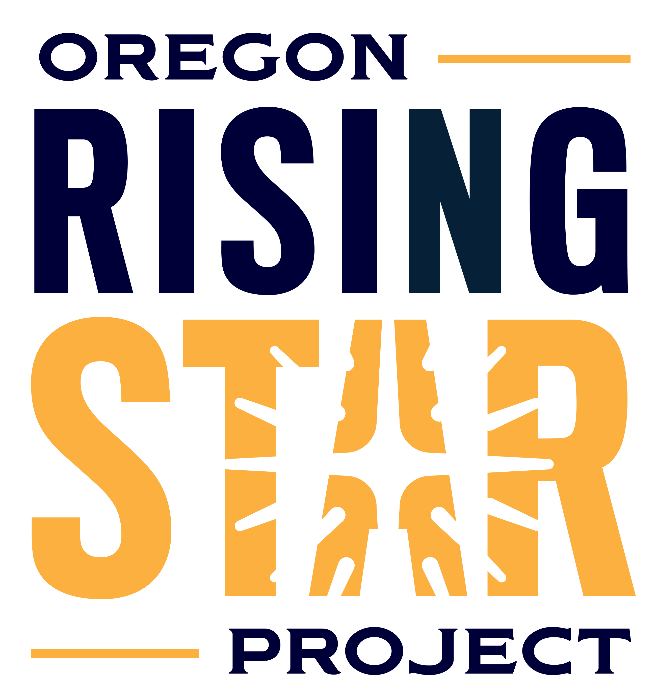 